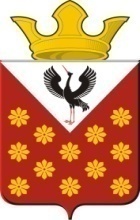 Российская ФедерацияСвердловская областьБайкаловский районПостановлениеглавы Краснополянского сельского поселенияот 19 ноября 2021 года №163Об утверждении Перечня подведомственных получателей средств местного бюджета Краснополянского сельского поселения Байкаловского муниципального района Свердловской областиВ целях приведения структуры управления процессом исполнения бюджета Краснополянского сельского поселения Байкаловского муниципального района Свердловской области в соответствии со статьей 158 Бюджетного кодекса Российской Федерации, постановляю:1. Утвердить Перечень подведомственных получателей средств местного бюджета Краснополянского сельского поселения Байкаловского муниципального района Свердловской области (прилагается). 2. Настоящее Постановление вступает в силу с момента подписания.3. Настоящее Постановление разместить на официальном сайте администрации в сети «Интернет» www.krasnopolyanskoe.ru.4.  Контроль за исполнением настоящего постановления оставляю за собой.  И.о. Главы Краснополянского сельского поселения                                               А.Н. СнигирёвПриложениеУтвержденоПостановлением главыКраснополянского сельского поселенияот 19 ноября 2021 года №163ПЕРЕЧЕНЬподведомственных получателей средств местного бюджета Краснополянского сельского поселения Байкаловского муниципального района Свердловской областиКод главного распорядителяГлавные распорядители бюджетных средствПодведомственные учреждения(казенные)Подведомственные учреждения(казенные)9201. Администрация Краснополянского сельского поселения Байкаловского муниципального района Свердловской области1Администрация Краснополянского сельского поселения Байкаловского муниципального района Свердловской области9122. Дума Краснополянского сельского поселения1Дума Краснополянского сельского поселения